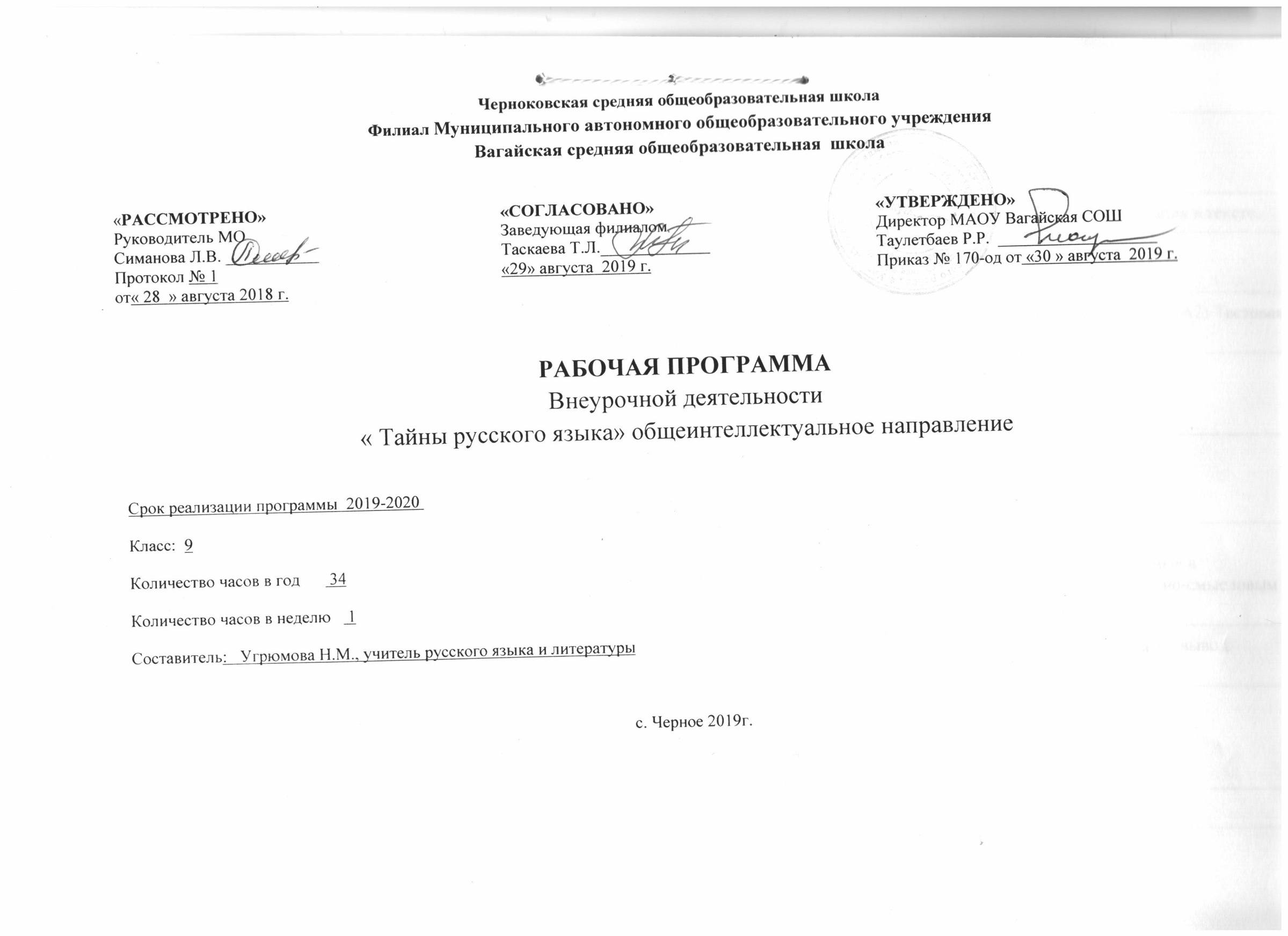 Результаты  освоения курса внеурочной деятельности Личностными результатами освоения программы по русскому языку являются:понимание русского языка как одной из основных национально-культурных ценностей русского народа, определяющей роли родного          языка в развитии интеллектуальных, творческих способностей и моральных качеств личности, его значения в процессе получения школьного образования;осознание эстетической ценности русского языка; уважительное отношение к родному языку, гордость за него; потребность сохранить чистоту русского языка как явления национальной культуры; стремление к речевому самосовершенстванию;достаточный объем словарного запаса и усвоение грамматических средств для свободного выражения мыслей и чувств в процессе речевого общения; способность к самооценке на основе наблюдения за собственной речьюМетапредметными результатами освоения выпускниками программы по русскому языку являются:владение всеми видами речевой деятельности;адекватное понимание информации устного и письменного сообщения;владение разными видами чтения;способность извлекать информацию из различных источников, включая СМИ, компакт-диски учебного назначения, ресурсы Интернета;овладение приемами отбора и систематизации материала на определенную тему; умение вести самостоятельный поиск информации, ее анализ и отбор; способность к преобразованию, сохранению и передаче информации, полученной в результате чтения или аудирования, в том числе и с помощью технических средств и информационных технологий;способность определять цели предстоящей учебной деятельности , последовательность действий, оценивать достигнутые результаты и адекватно формулировать их в устной и письменной форме;способность свободно, правильно излагать свои мысли в устной и письменной форме;умение выступать перед аудиторией сверстников с небольшими сообщениями, докладом;применение приобретенных знаний, умений и навыков в повседневной жизни ; способность использовать родной язык как средство получения знаний по другим учебным предметам; применять полученные знания, умения и навыки анализа языковых явлений на межпредметном уровне ( на уроках литературы, иностранного языка и других)коммуникативно целесообразное взаимодействие с окружающими людьми в процессе речевого общения, совместного выполнения какой-либо задачи, участия в спорах, обсуждениях; овладение национально-культурными нормами речевого поведения в различных ситуациях формального и неформального межличностного и межкультурного общения.Предметными результатами освоения выпускниками программы по русскому языку являются:представление о русском языке как языке русского народа, государственном языке Российской Федерации, средстве межнационального общения, консолидации и единения народов России; о связи языка и культуры народа; роли русского языка в жизни человека и общества;понимание определяющей роли языка в развитии интеллектуальных и творческих способностей личности, при получении образования а также роли русского языка в процессе самообразования;владение всеми видами речевой деятельности:аудирование и чтение:адекватное понимание информации устного и письменного сообщения(цели, темы текста, основной и дополнительной информации);владение разными видами чтения (просмотровым, ознакомительным , изучающим) текстов разных стилей и жанров;владение умениями информационной переработки прочитанного текста (план, тезисы); приемами работы с книгой, периодическими изданиями;способность свободно пользоваться словарями различных типов, справочной литературой, в Ом числе на электронных носителях;адекватное восприятие на слух текстов разных стилей и жанров; владение различными видами аудирования(с полным пониманием текста, с понимание его основного содержания, с выборочным извлечением информации);умение сравнивать речевые высказывания с точки зрения их содержания, принадлежности к определенной функциональной разновидности языка и использованных языковых средств;говорение и письмо:умение воспроизводить в устной и письменной форме прослушанный и прочитанный текст с заданной степенью свернутости (план, пересказ, тезисы);способность свободно, правильно излагать свои мысли в устной и письменной форме, соблюдать нормы построения текста (логичность, последовательность, связность, соответствие теме др.); адекватно выражать свое отношение к фактам и явлениям окружающей действительности, к прочитанному, услышанному, увиденному;умение создавать устные и письменные тексты разных типов и стилей речи с учетом замысла и ситуации общения; создавать тексты различных жанров (рассказ, отзыв, письмо, расписка, доверенность, заявление), осуществляя при этом осознанный выбор и организацию языковых средств в соответствии с коммуникативной задачей;владение различными видами монолога и диалога; выступление перед аудиторией сверстников;соблюдение в практике речевого общения основных орфоэпических, лексических и грамматических норм СРЛЯ; стилистически корректное использование лексики и фразеологии; соблюдение в практике письма основных правил орфографии и пунктуации;способность участвовать в речевом общении с соблюдением норм речевого этикета; уместно пользоваться внеязыковыми средствами общения (жестами, мимикой) в различных ситуациях общения;осуществление речевого самоконтроля; способность оценивать свою речь с точки зрения ее содержания, языкового оформления и эффективности коммуникативных задач; умение находить грамматические и речевые ошибки, недочеты, исправлять их совершенствовать и редактировать собственные тексты;усвоение основ научных знаний о родном языке; понимание взаимосвязи его уровней и единиц;освоение базовых понятий лингвистики: лингвистика и ее основные разделы; язык и речевое общение, речь устная и письменная; монолог и диалог; ситуация речевого общения; функционально-смысловые типы речи; текст, основные единицы языка, их признаки и особенности употребления в речи;проведение различных видов анализа слова, синтаксического анализа словосочетания и предложения: анализ текста с точки зрения его содержания, основных признаков и структуры принадлежности к определенным функциональным разновидностям языка, особенностей оформления, использования выразительных средств языка;осознание эстетической функции русского языка, способность оценивать эстетическую сторону речевого высказывания при анализе текстов художественной литературы.                                                                   2.Содержание курса внеурочной деятельности3.Тематическое планированиеТемыФормы и методы работыОсновные нормы литературного произношения: произношение безударных гласных звуков, согласных, сочетаний согласных. Произношение некоторых грамматических форм. Особенности произношения иноязычных слов, а также русских имен и отчеств. 	ЛекцияПробное тестирование.Нормы ударения в современном русском языке. Причины отклонения от произносительных норм. Исторические изменения в произношении и ударении. Допустимые варианты произношения и ударения. ЛекцияЛексическое значение слова. Синонимы. Антонимы. Омонимы Лексические нормы. Трудности современной русской фразеологии. Лекция и тестовая работаФразеологические обороты. Группы слов по происхождению и употреблению. Лексический анализ. Лекция и тестовая работаВыразительность русской речи. Выбор и организация языковых средств в соответствии с темой, целями, сферой и ситуацией общения.Средства выразительности. Тестовые задания.   Лекция и тестовая работаВыбор и организация языковых средств в соответствии с темой, целями, сферой и ситуацией общения . Лекция и тестовая работаПравописание корней.Трудности современной русской орфографии. Лекция и тестовая работаПравописание приставок .Трудности современной русской орфографии.Лекция и тестовая работаПравописание суффиксов. Трудности современной русской орфографии. Лекция и тестовая работаСловосочетание . Синтаксические нормы. Трудности грамматического управления в современном русском языкеЛекция и тестовая работаПредложение. Грамматическая (предикативная) основа предложения .Грамматические нормы. Лекция и тестовая работаПростое осложнённое предложение. Знаки препинания в простом осложнённом предложении. Лекция и тестовая работаЗнаки препинания в сложносочинённом предложении. Лекция и тестовая работаЗнаки препинания в сложноподчинённом предложении.  Лекция и тестовая работаСинтаксический анализ сложного предложения. Лекция и тестовая работаСложные бессоюзные предложения. Лекция и тестовая работаСложные предложения с разными видами связи. Лекция и тестовая работаОпределение, признаки и характеристика текста как единицы языка.Тема, идея, проблема и способы их определения и формулирования.Композиция, логическая, грамматическая структура текста.Понятие о микротеме. Соотношение микротемы и абзацного строения текстаЛекцияПредставление об абзаце как о пунктуационном знаке. Главная и второстепенная информация в тексте.Работа с текстомКлючевые слова и их роль в определении границ главной информации.Способы компрессии (сокращения) текста: грамматические, логические, синтаксические.	Работа с текстомТекст как продукт речевой деятельности. Смысловая и композиционная целостность текста (А2) Тестовая работаИзвлечение информации из различных источников (А3) Письменное воспроизведение текста с заданной степенью свёрнутостиСжатое изложение содержания прослушанного текста.Алгоритм написания сочинения – рассуждения 15.1- 15.3Как начать сочинение-рассуждение на лингвистическую тему. Речевые клише, используемые в сочинении-рассуждении. Создание текста в соответствии с заданной темой и функционально-смысловым типом речиНаписание сочинения рассужденияКомпозиция сочинения-рассуждения на морально-этическую тему 15.2: тезис – аргументы – вывод. Средства межфразовой связи. Написание сочинения-рассужденияНаписание сочинения-рассуждения на тему 15.3Написание сочинения рассуждения№ п\п ТемаКоличество часов1-2Основные нормы литературного произношения: произношение безударных гласных звуков, согласных, сочетаний согласных. Произношение некоторых грамматических форм. Особенности произношения иноязычных слов, а также русских имен и отчеств. 	23Нормы ударения в современном русском языке. Причины отклонения от произносительных норм. Исторические изменения в произношении и ударении. Допустимые варианты произношения и ударения. 14Лексическое значение слова. Синонимы. Антонимы. Омонимы Лексические нормы. Трудности современной русской фразеологии. 15Фразеологические обороты. Группы слов по происхождению и употреблению. Лексический анализ. 16Выразительность русской речи. Выбор и организация языковых средств в соответствии с темой, целями, сферой и ситуацией общения.Средства выразительности. Тестовые задания.   17Выбор и организация языковых средств в соответствии с темой, целями, сферой и ситуацией общения . 18Правописание корней.Трудности современной русской орфографии. 19Правописание приставок .Трудности современной русской орфографии.110Правописание суффиксов.Трудности современной русской орфографии. 111Словосочетание . Синтаксические нормы. Трудности грамматического управления в современном русском языке112Предложение. Грамматическая (предикативная) основа предложения .Грамматические нормы. 113Простое осложнённое предложение. Знаки препинания в простом осложнённом предложении. 114Знаки препинания в сложносочинённом предложении. 115Знаки препинания в сложноподчинённом предложении.  116Синтаксический анализ сложного предложения. 117Сложные бессоюзные предложения. 118Сложные предложения с разными видами связи. 119-20Определение, признаки и характеристика текста как единицы языка.Тема, идея, проблема и способы их определения и формулирования.Композиция, логическая, грамматическая структура текста.Понятие о микротеме. Соотношение микротемы и абзацного строения текста221Представление об абзаце как о пунктуационном знаке. Главная и второстепенная информация в тексте.122Ключевые слова и их роль в определении границ главной информации.Способы компрессии (сокращения) текста: грамматические, логические, синтаксические.	123-24Текст как продукт речевой деятельности. Смысловая и композиционная целостность текста 225-26Извлечение информации из различных источников Письменное воспроизведение текста с заданной степенью свёрнутости (сжатое изложение содержания прослушанного текста)227-28Алгоритм написания сочинения – рассуждения 15.1- 15.3Как начать сочинение-рассуждение на лингвистическую тему. Речевые клише, используемые в сочинении-рассуждении. Создание текста в соответствии с заданной темой и функционально-смысловым типом речи229-30Композиция сочинения-рассуждения на морально-этическую тему 15.2: тезис – аргументы – вывод. Средства межфразовой связи. 231-34Написание сочинения-рассуждения на тему 15.34Итого:34